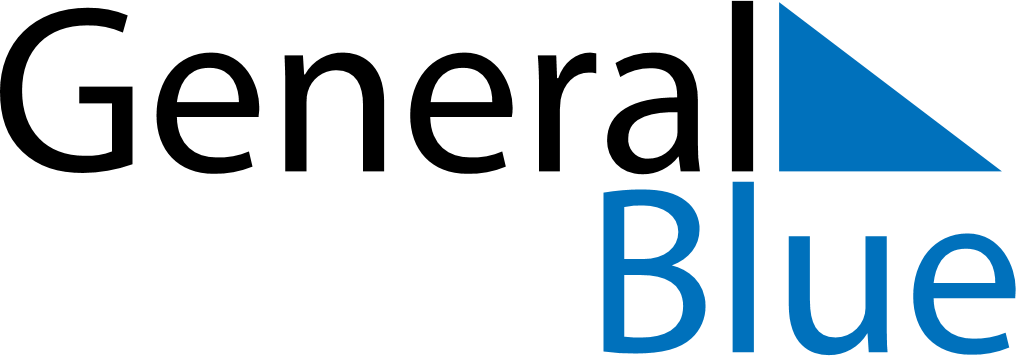 February 2020February 2020February 2020February 2020San MarinoSan MarinoSan MarinoSundayMondayTuesdayWednesdayThursdayFridayFridaySaturday123456778Feast of Saint Agatha91011121314141516171819202121222324252627282829